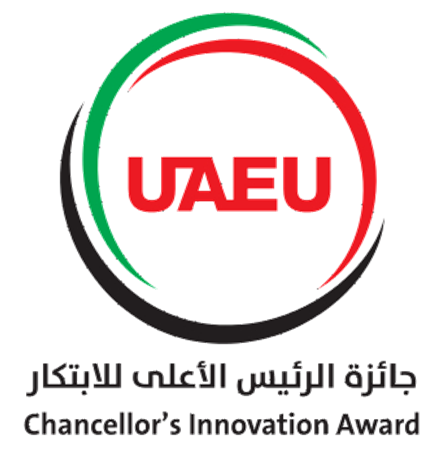 Initial Application Title10th Cycle - 2024/2025All applications are due electronically in accordance with the announced schedule.All teams/individuals must submit the following:Cover page that includes the title of the proposed innovation idea, competition category and area of competition.Abstract (Maximum 500 words)A short description of the idea should be written in lay language that a non-specialist can understand. Keywords: (3-5 words)Claims (Maximum 2 pages)A list of novel aspects of innovative ideas in the proposed application.Individual/Team NamesUAEU ID#Competition Area(Select Only One)Category (Select Only One) 1.2.3.4.5.1. Climate Change and Environmental Sustainability; 2. Renewable Energy; 3. Water and Food Security; 4. Health and Medical Science; 5. Education and Lifelong Learning; 6. Space Science; 7. Mobility and Urban Development; 8. Technology and Cyber Security; 9. Social, Administrative and Economic GrowthFaculty; Employees; Students